Автор и ведущий: Кальдин Константин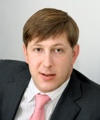 Консультант по управлению медицинскими учреждениями, Управляющий партнер ООО «Кальдин Консалтинг», г. МоскваИнформация о ведущем:Образование – МГУ им. ЛомоносоваПрофессиональный консультант по управлению (с 2000 года), специализации – эффективное управление медицинскими предприятиями, добровольное медицинское страхование (ДМС), разработка эффективных медицинских концепций.Большой опыт проектной работы, разработано и внедрено большое количество эффективных бизнес решений, 12 лет реального управления медицинскими учреждениями.С 2000 по 2003 года работа консалтинговой компании DMG (Москва). Разработка и внедрение модели управления эффективностью ЛПУ, в том числе с помощью IT-решений. Реализовал более 20 проектов по России.С 2003-2009. – заместитель Генерального директора George Dental Group. Руководство следующими внутренними проектами: реструктуризация и автоматизация бизнес процессов компании; выход компании на рынок ДМС; разработка системы привлечения и удержания клиентуры. Осуществление оперативного руководства.С 2005-2009. – руководитель проекта «Медицинские центры George в Приморском крае». Разработка концепции сети поликлиник, руководство проектами поликлиник в Уссурийске и Владивостоке.2009-2011 г. Работа в крупных сетевых медицинских проектах: «Медси» (Москва) и другие2010 – 2014 – Независимый директор группы медицинских компаний George и George Dental Group (Приморский край).В 2011 году основал собственную консалтинговую компанию ООО «Кальдин Консалтинг» (www.kaldin.ru)С 2009 года – активная преподавательская деятельность. Является штатным лектором компаний ЦНТИ Прогресс, медицинский МБА (в МИРЭА, Москва).Проводил семинары в 46 городах России и СНГ: Москва, Астана, Алматы, Санкт-Петербург, Киев, Днепропетровск, Бишкек, Казань, Ростов-на-Дону, Краснодар, Самара, Красноярск, Иркутск, Кемерово, Хабаровск, Владивосток, Челябинск, Екатеринбург, Пермь, Новосибирск, Нижний Новгород, Воронеж, Тюмень, Киров, Улан-Удэ, Пятигорск, Кисловодск, Ессентуки, Уфа, Юрмала, Сургут, Минск, Харьков, Сочи, Омск, Оренбург, Ставрополь, Ташкент  и другие. Всего 46 городов России и СНГ по состоянию на июнь 2019. В Архангельске семинар ВПЕРВЫЕ.Семинар«Точки роста клиники, или хватит кормить конкурентов»Уникальный авторский курс Константина Кальдина. Программа создана специально для АрхангельскаОколо 20 практических медицинских кейсов1 день, 8 академических часовНа кого ориентирован курс:Собственников клиник. Директоров медицинских клиник.Инвесторов и врачей, планирующих открыть собственные клиники.Краткое описание курсаПрактический опыт управления, собранный и систематизированный автором за многолетнюю профессиональную карьеру в медицинском бизнесе. На семинаре будут даны критерии эффективного руководителя, а также детально разобраны процессы, процессы расчета потенциала и поиска точек роста. В результате все участники семинара приобретут эффективные инструменты для увеличения финансовых и производственных показателей клиники в краткосрочной и долгосрочной перспективе.На курсе нет никаких продаж! Мы отвечаем на любой вопрос слушателя!ПРОГРАММА СЕМИНАРАДОКАЗАТЕЛЬНЫЕ (МАТЕМАТИЧЕСКИЕ) ТОЧКИ РОСТА КЛИНИКИЕсли Вы не видите точки роста, то это подарок для Вашего конкурента.Ищите точки роста и стройте бюджет через потенциал. В этом случае вы минимизируете потери клиники в будущем, а не будете копаться в прошлом.«Точки роста клиники без дополнительных денежных вложений». Как правильно их искать? Формула, в которой заключены все точки роста.Абсолютно объективные и условно объективные показатели работы клиники.Как рассчитать потенциал клиники по выручке.Эффективность использования мощности;Прайс-лист клиники: практика применения, управление стоимостью часа.Все виды ценообразования.Точки роста по загрузке врачей: оценка эффективности привлечения пациентов, оценка эффективности удержания пациентов.Как клиники кормят конкурентов.Как добиться роста в период кризиса (3 главных проблемы многих ЛПУ)Разбор реальных кейсов лечебных учреждений по поиску точек роста.Ответы на любые вопросы.Режим работы с 10.00 до 19.00 часов.Стоимость  семинара: 12 500 руб. Выдается именной сертификат ООО «ПРОФЕССИОНАЛ», В стоимость входят кофе-пауза и бизнес-ланч (вода, чай и кофе – не ограничено на весь период семинара, блокнот и ручка для записей). Время проведения: регистрация участников семинара только в первый день с 09-00 до 10-00 , начало в 10-00.продолжительность семинара каждый день с 10.00 до 19.00 часов Место проведения: будет сообщено дополнительноПредварительная регистрация участников обязательна!Запись и дополнительная информация:Для участия в семинаре, пожалуйста,  позвоните или отправьте заявку,  указав ФИО полностью, название организации,  моб. номер и  форму оплаты:Директор УЦ «ПРОФЕССИОНАЛ» Светлана Олеговна Хапилина +7 (921) 862-98-24  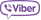 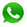 xso@mail.ru    |   profistomat.ruМы в социальных сетях:  profistomat            professionalstomatolog        professionalstomatolog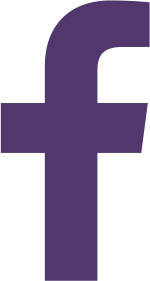 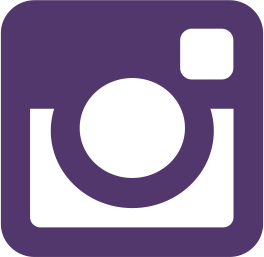 Форма оплаты:-оплата по безналичному расчету: только на основании выписанного счета от ООО «ПРОФЕССИОНАЛ», просьба реквизиты для выставления счетов отправлять на эл. адрес: xso@mail.ru -оплата за наличный расчет: оплата по акции – звоните директору уч/ц., оплата не по акции -   в день проведения мероприятия при регистрации участников семинара, только с предварительной записью накануне.В дни проведения семинаров будет осуществляться продажа литературы по стоматологии.Уважаемые доктора!Приглашаем Вас на семинар  30 ноября 2019 год в г. Архангельск 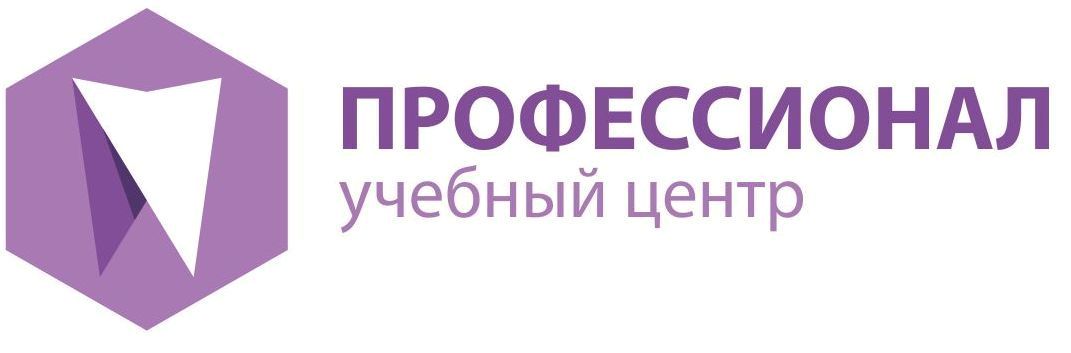    Санкт-Петербург | profistomat.ru